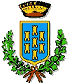 CENTRI ESTIVI 2022 - PROGETTO AGRADUATORIA N.PROGETTO APROTOCOLLO DOMANDAXn.0028933 dell’11/08/2022Xn.0028932 dell’11/08/2022xN29004 del 11/08/2022Xn.0028913 dell’11/08/2022Xn.0028971 dell’11/08/2022Xn. 28937 del 11/08/2022Xn.0028940 dell’11/08/2022Xn.28997 del 11/08/2022Xn.0028939 dell’11/08/2022Xn.0028914 dell’11/08/2022Xn.0028966 dell’11/08/2022Xn.0028910 dell’11/08/2022X            n.0028909                    dell’11/08/2022 Xn.0028935 dell’11/08/2022Xn.0028968 dell’11/08/2022Xn.0028973 dell’11/08/2022